TÍTULO EM PORTUGUÊS EM LETRA ARIAL E TAMANHO 14 (CENTRALIZADO)TÍTULO EM INGLÊS EM LETRA ARIAL, TAMANHO 14 - ITÁLICO - CENTRALIZADONome do autor em letra Arial 10; Nome do coautor em letra Arial 10 (Enviar 02 arquivos, com autoria e sem autoria)E-mail:Nome da Instituição dos autores (Não incluir no ato da submissão)DOI: XXXXArtigo submetido em xx/2021 e aceito em xx/2021ResumoDeve ter até 250 palavras, explicando de forma concisa o objetivo do artigo, a metodologia utilizada e os principais resultados e conclusões. Deve estar em fonte arial, tamanho 12, com espaçamento entre linhas simples. A palavra resumo deve ser escrita em negrito e preceder o texto. O artigo escrito em português deve apresentar o segundo resumo em inglês. E o artigo escrito em inglês, francês ou espanhol deve apresentar o segundo resumo em português, obrigatoriamente. Palavras-chave: Deve conter três a cinco palavras na língua que o artigo estiver escrito. Separadas por ponto e vírgula, em ordem alfabética. AbstractThe text must have up to 250 words, concisely presenting the aim of the article, methodology used and main results and conclusions. The font used must be arial, size 12, simple space between lines. The word abstract must be written in bold before the text. An abstract in English must necessarily follow the first abstract in Portuguese if the article is written in Portuguese. Elseways, an abstract in Portuguese must come second if the article is written in English, Spanish or French. Keywords: Three to five words must be included.1 INTRODUÇÃOOs títulos das seções devem estar em negrito, 12 pontos, alinhados à esquerda. Texto em letra Arial, em tamanho 12, com espaçamento entrelinhas 1,5 cm sem espaçamento entre parágrafos. Citações com mais de 3 linhas devem ficar com recuo à esquerda de 4cm e letra tamanho 11.Exemplo: Texto em letra Arial, em tamanho 12, com espaçamento entrelinhas simples e espaço de parágrafo de 6 antes e 6 depois. Citações com mais de 3 linhas devem ficar com recuo à esquerda de 4cm.2 METODOLOGIAA fonte deve ser arial, 12 pontos, espaçamento 1,5 entrelinhas.O recuo do parágrafo dentro de cada seção deve ser de 1,25 cm.Figuras e legendas: figuras, quadros e tabelas, incluindo seus títulos, devem ser inseridos no texto em uma única página, sem espaçamento entre linhas. O uso de tabelas, quadros e figuras devem conter legenda acima do item (Arial, 12) e fonte abaixo do item (Arial, 10), ambos centralizados e com espaçamento simples entre linhas. Exemplo:Figura 1: Logo da Revista Conexão na Amazônia impressa e digital com ISSN (Letra em tamanho 12)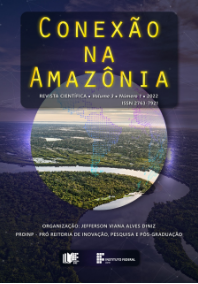 Fonte: Elaborado pelos autores (2022).Fonte: Revista Conexão na Amazônia (Letra em tamanho 10). Disponível em: http://periodicos.ifac.edu.br/index.php/revistarca/issue/view/1 Caso não seja possível figurar numa mesma página, forçar quebra de página. As figuras devem estar na resolução igual ou superior a 150 px. Títulos de figuras, quadros e tabelas devem ser centralizados se tiverem menos de uma linha. Se no título houver mais de uma linha, ele deve ser. Não use ponto final ao final do título.O título da tabela deve estar em fonte arial, 12 pontos, sem espaçamento entre linhas e a legenda da tabela deve estar em fonte arial, 10 pontos, sem espaçamento entre linhas.3 RESULTADOS E DISCUSSÃOA fonte deve ser arial, 12 pontos, sem espaçamento entrelinhas.O artigo deve ter entre 15 a 25 páginas.O recuo do parágrafo dentro de cada seção deve ser de 1,25 cm.Os títulos das seções devem estar em negrito, 12 pontos, alinhados à esquerda. Texto em letra Arial, em tamanho 12, com espaçamento entrelinhas 1,5 cm sem espaçamento entre parágrafos. Citações com mais de 3 linhas devem ficar com recuo à esquerda de 4cm e letra tamanho 11.Exemplo: Texto em letra Arial, em tamanho 12, com espaçamento entrelinhas simples e espaço de parágrafo de 6 antes e 6 depois. Citações com mais de 3 linhas devem ficar com recuo à esquerda de 4cm.4 CONCLUSÕESAs citações devem seguir a NBR 10520/2002. As citações com mais de 3 linhas devem ter recuo à esquerda de 4cm.Apenas a bibliografia utilizada no texto deverá constar no item referências, cuja normalização deve seguir a NBR 6023/2018.5 AGRADECIMENTOS (opcional)A fonte deve ser arial, 12 pontos, sem espaçamento entrelinhas.REFERÊNCIAS        Devem seguir a NBR 6023/2018 da ABNT.  AGUIAR, A. A. de. Avaliação da microbiota bucal em pacientes sob uso crônico de penicilina e benzatina. 2009. Tese (Doutorado em Cardiologia) – Faculdade de Medicina, Univers idade de São Paulo, São Paulo, 2009.DOREA, R. D.; COSTA, J. N.; BATITA, J. M.; FERREIRA, M. M.; MENEZES, R. V.; SOUZA, T. S. Reticuloperitonite traumática associada à esplenite e hepatite em bovino: relato de caso. Veterinária e Zootecnia, São Paulo, v. 18, n. 4, p. 199-202, 2011.LUCK, H. Liderança em gestão escolar. 4. ed. Petrópolis: Vozes, 2010.PACHECO, E. M.; MORIGI, V. (Org.). Ensino Técnico, Formação Profissional e Cidadania: a revolução da Educação Profissional e Tecnológica no Brasil. Porto Alegre: Tekne, 2012.